КАРАР                                                                   РЕШЕНИЕ              31мая 2016 й.                            №  82                      31 мая 2016 г.О внесении изменений в решение Совета сельского поселения  Максим-Горьковский  сельсовет муниципального района Белебеевский  район Республики Башкортостан от15.08.2013года №290 « О порядке оформления прав пользования муниципальным имуществом сельского поселения Максим - Горьковский сельсовет муниципального  района Белебеевский район Республики Башкортостан» Руководствуясь постановлением Правительства Республики Башкортостан от 05.05.2016 № 166 «О внесении изменений в постановление Правительства Республики Башкортостан от 29 декабря 2007 года № 403 «О порядке оформления прав пользования государственным имуществом Республики Башкортостан и об определении годовой арендной платы за пользование государственным имуществом Республики Башкортостан» Совет сельского поселения  Максим-Горьковский  сельсовет муниципального района Белебеевский  район Республики Башкортостан Р Е Ш И Л : 1. Утвердить прилагаемые изменения, вносимые в решение Совета сельского поселения  Максим-Горьковский  сельсовет муниципального района Белебеевский  район Республики Башкортостан  от 15.08.2013 года № 290 «О порядке оформления прав пользования муниципальным имуществом муниципального района Белебеевский район Республики Башкортостан» (с последующими изменениями). 2.  Настоящее решение вступает в силу с 1 июня 2016 года.3. Контроль за исполнением настоящего решения возложить на постоянную комиссию Совета по бюджету, налогам и вопросам собственности (Сабиров С.А.).4.  Настоящее решение обнародовать на официальном сайте  Администрации сельского поселения Максим-Горьковский сельсовет муниципального района Белебеевский район Республики Башкортостан и на стенде администрации сельского поселения.  Председатель Совета                                                       Н.К. Красильникова   Утвержденорешением Совета сельского поселения  Максим-Горьковский  сельсовет муниципального района Белебеевский  район Республики Башкортостан от 31 мая 2016 г.   № 82ИЗМЕНЕНИЯ,вносимые в решение Совета сельского поселения  Максим-Горьковский  сельсовет муниципального района Белебеевский  район Республики Башкортостан от15.08.2013года №290 « О порядке оформления прав пользования муниципальным имуществом сельского поселения Максим - Горьковский сельсовет муниципального  района Белебеевский район Республики Башкортостан» 1)	пункт 2.15 дополнить абзацем следующего содержания:«При заключении договоров аренды с субъектами малого и среднего предпринимательства арендная плата вносится в порядке, установленном пунктом 5.11 настоящего Порядка.»;2)	пункт 3.6 изложить в следующей редакции:«3.6. Для оформления договора доверительного управления муниципальным имуществом представляются следующие документы или их копии:а)	для коммерческих (некоммерческих) организаций - копии учредительных документов со всеми изменениями и дополнениями на дату подачи заявки, заверенные в порядке, установленном законодательством Российской Федерации;б)	для индивидуального предпринимателя - свидетельство о государственной регистрации в качестве индивидуального предпринимателя, а также документы, удостоверяющие его личность;в)	выписка из Единого государственного реестра юридических лиц или нотариально заверенная ее копия, полученная не ранее чем за шесть месяцев до даты обращения, - для юридических лиц; выписка из Единого государственного реестра индивидуальных предпринимателей или нотариально заверенная ее копия, полученная не ранее чем за шесть месяцев до даты обращения, - для индивидуальных предпринимателей; надлежащим образом заверенный перевод на русский язык документов о государственной регистрации юридического лица или физического лица в качестве индивидуального предпринимателя в соответствии с законодательством соответствующего государства, полученный не ранее чем за шесть месяцев до даты обращения, - для иностранных лиц;г)	документ, подтверждающий полномочия лица на осуществление действий от имени заявителя - юридического лица (копия решения о назначении или об избрании либо приказа о назначении физического лица на должность, в соответствии с которым такое физическое лицо обладает правом действовать от имени заявителя без доверенности (далее - руководитель)); в случае, если от имени заявителя действует иное лицо, - также доверенность на осуществление действий от имени заявителя, заверенная печатью заявителя и подписанная его руководителем или уполномоченным этим руководителем лицом, либо нотариально заверенная копия такой доверенности (для юридических лиц); в случае, если указанная доверенность подписана лицом, уполномоченным руководителем заявителя, - также документ, подтверждающий полномочия такого лица;д)	документы, характеризующие квалификацию заявителя, - в случае, если использование муниципального имущества предполагает наличие такой квалификации;е)	решение об одобрении или о совершении крупной сделки либо копия такого решения - в случае, если требование о необходимости наличия такого решения для совершения крупной сделки установлено законодательством Российской Федерации, учредительными документами юридического лица и для заявителя заключение договора или обеспечение его исполнения являются крупной сделкой;ж)	заявление об отсутствии решения о ликвидации заявителя - юридического лица, об отсутствии решения арбитражного суда о признании заявителя - юридического лица, индивидуального предпринимателя банкротом и об открытии конкурсного производства, об отсутствии решения о приостановлении деятельности заявителя в порядке, предусмотренном Кодексом Российской Федерации об административных правонарушениях;з)	письмо банковского учреждения о наличии банковских счетов заявителя;и)	копии годового бухгалтерского баланса заявителя с отметкой территориальной налоговой службы о принятии этого баланса и приложений к нему за период, предшествующий дате подачи заявки;к)	для индивидуального предпринимателя - декларация о доходах;л)	перечень муниципального имущества, предполагаемого к передаче в доверительное управление;м)	утвержденная предприятием технического учета и инвентаризации техническая документация всех объектов недвижимости, включенных в перечень (в случае, если передаваемое на момент оформления договора имущество находится в пользовании заявителя);н)	опись представляемых документов.Документы, указанные в подпунктах «а», «г»-«з», «л»-«н» настоящего пункта, представляются в Комитет по управлению собственностью заявителем самостоятельно.Документы, указанные в подпунктах «б», «в», «и», «к» настоящего пункта, запрашиваются Комитетом по управлению собственностью в органах, предоставляющих государственные и (или) муниципальные услуги, в иных государственных органах, органах местного самоуправления Республики Башкортостан либо подведомственных государственным органам или органам местного самоуправления Республики Башкортостан организациях, участвующих в предоставлении государственных и (или) муниципальных услуг, в распоряжении которых находятся указанные документы, если они не представлены заявителем по собственной инициативе.»;3)	пункт 4.6 изложить в следующей редакции:«4.6. Для оформления договора безвозмездного пользования муниципальным имуществом представляются следующие документы или их копии:а)	для организаций - копии учредительных документов со всеми изменениями и дополнениями на дату подачи заявки, заверенные в порядке, установленном законодательством Российской Федерации;б)	для индивидуального предпринимателя - свидетельство о государственной регистрации в качестве индивидуального предпринимателя, а также документы, удостоверяющие его личность;в)	выписка из Единого государственного реестра юридических лиц или нотариально заверенная ее копия, полученная не ранее чем за шесть месяцев до даты обращения, - для юридических лиц; выписка изЕдиного государственного реестра индивидуальных предпринимателей или нотариально заверенная ее копия, полученная не ранее чем за шесть месяцев до даты обращения, - для индивидуальных предпринимателей; надлежащим образом заверенный перевод на русский язык документов о государственной регистрации юридического лица или физического лица в качестве индивидуального предпринимателя в соответствии с законодательством соответствующего государства, полученный не ранее чем за шесть месяцев до даты обращения, - для иностранных лиц;г)	документ, подтверждающий полномочия лица на осуществление действий от имени заявителя - юридического лица (копия решения о назначении или об избрании либо приказа о назначении физического лица на должность, в соответствии с которым такое физическое лицо обладает правом действовать от имени заявителя без доверенности (далее - руководитель)); в случае, если от имени заявителя действует иное лицо, - также доверенность на осуществление действий от имени заявителя, заверенная печатью заявителя и подписанная его руководителем или уполномоченным этим руководителем лицом, либо нотариально заверенная копия такой доверенности (для юридических лиц); в случае, если указанная доверенность подписана лицом, уполномоченным руководителем заявителя, - также документ, подтверждающий полномочия такого лица;д)	документы, характеризующие квалификацию заявителя, - в случае, если использование муниципального имущества предполагает наличие такой квалификации;е)	решение об одобрении или о совершении крупной сделки либо копия такого решения - в случае, если требование о необходимости наличия такого решения для совершения крупной сделки установлено законодательством Российской Федерации, учредительными документами юридического лица и для заявителя заключение договора или обеспечение его исполнения являются крупной сделкой;ж)	заявление об отсутствии решения о ликвидации заявителя - юридического лица, об отсутствии решения арбитражного суда о признании заявителя - юридического лица, индивидуального предпринимателя банкротом и об открытии конкурсного производства, об отсутствии решения о приостановлении деятельности заявителя в порядке, предусмотренном Кодексом Российской Федерации об административных правонарушениях;з)	письмо банковского учреждения о наличии банковских счетов заявителя;и)	копии годового бухгалтерского баланса заявителя с отметкойтерриториальной налоговой службы о принятии этого баланса и приложений к нему за период, предшествующий дате подачи заявки;к)	для индивидуального предпринимателя - декларация о доходах;л)	перечень муниципального имущества, предполагаемого к передаче в доверительное управление;м)	утвержденная предприятием технического учета и инвентаризации техническая документация всех объектов недвижимости, включенных в перечень (в случае, если передаваемое на момент оформления договора имущество находится в пользовании заявителя);н)	опись представляемых документов.Документы, указанные в подпунктах «а», «г»-«з», «л»-«н» настоящего пункта, представляются в Комитет по управлению собственностью заявителем самостоятельно.Документы, указанные в подпунктах «б», «в», «и», «к» настоящего пункта, запрашиваются Комитетом по управлению собственностью в органах, предоставляющих государственные и (или) муниципальные услуги, в иных государственных органах, органах местного самоуправления Республики Башкортостан либо подведомственных государственным органам или органам местного самоуправления Республики Башкортостан организациях, участвующих в предоставлении государственных и (или) муниципальных услуг, в распоряжении которых находятся указанные документы, если они не представлены заявителем по собственной инициативе.»;4)	пункт 5.4 изложить в следующей редакции:«5.4. Для оформления договора аренды муниципального имущества без права выкупа представляются следующие документы или их копии:а)	для коммерческих (некоммерческих) организаций - копии учредительных документов со всеми изменениями и дополнениями на дату подачи заявки, заверенные в порядке, установленном законодательством Российской Федерации;б)	для индивидуального предпринимателя - свидетельство о государственной регистрации в качестве индивидуального предпринимателя, а также документы, удостоверяющие его личность;в)	выписка из Единого государственного реестра юридических лиц или нотариально заверенная ее копия, полученная не ранее чем за шесть месяцев до даты обращения, - для юридических лиц; выписка из Единого государственного реестра индивидуальных предпринимателей или нотариально заверенная ее копия, полученная не ранее чем за шестьмесяцев до даты обращения, - для индивидуальных предпринимателей; надлежащим образом заверенный перевод на русский язык документов о государственной регистрации юридического лица или физического лица в качестве индивидуального предпринимателя в соответствии с законодательством соответствующего государства, полученный не ранее чем за шесть месяцев до даты обращения, - для иностранных лиц;г)	документ, подтверждающий полномочия лица на осуществление действий от имени заявителя - юридического лица (копия решения о назначении или об избрании либо приказа о назначении физического лица на должность, в соответствии с которым такое физическое лицо обладает правом действовать от имени заявителя без доверенности (далее - руководитель)); в случае, если от имени заявителя действует иное лицо, - также доверенность на осуществление действий от имени заявителя, заверенная печатью заявителя и подписанная его руководителем или уполномоченным этим руководителем лицом, либо нотариально заверенная копия такой доверенности (для юридических лиц); в случае, если указанная доверенность подписана лицом, уполномоченным руководителем заявителя, - также документ, подтверждающий полномочия такого лица;д)	документы, характеризующие квалификацию заявителя, - в случае, если использование муниципального имущества предполагает наличие такой квалификации;е)	решение об одобрении или о совершении крупной сделки либо копия такого решения - в случае, если требование о необходимости наличия такого решения для совершения крупной сделки установлено законодательством Российской Федерации, учредительными документами юридического лица и для заявителя заключение договора или обеспечение его исполнения являются крупной сделкой;ж)	заявление об отсутствии решения о ликвидации заявителя - юридического лица, об отсутствии решения арбитражного суда о признании заявителя - юридического лица, индивидуального предпринимателя банкротом и об открытии конкурсного производства, об отсутствии решения о приостановлении деятельности заявителя в порядке, предусмотренном Кодексом Российской Федерации об административных правонарушениях;з)	письмо банковского учреждения о наличии банковских счетов заявителя;и)	копии годового бухгалтерского баланса заявителя с отметкой территориальной налоговой службы о принятии этого баланса и приложений к нему за период, предшествующий дате подачи заявки;к)	для индивидуального предпринимателя - декларация о доходах;л)	перечень муниципального имущества, предполагаемого к передаче в доверительное управление;м)	утвержденная предприятием технического учета и инвентаризации техническая документация всех объектов недвижимости, включенных в перечень (в случае, если передаваемое на момент оформления договора имущество находится в пользовании заявителя);н)	опись представляемых документов.Документы, указанные в подпунктах «а», «г»-«з», «л»-«н» настоящего пункта, представляются в Комитет по управлению собственностью заявителем самостоятельно.Документы, указанные в подпунктах «б», «в», «и», «к» настоящего пункта, запрашиваются Комитетом по управлению собственностью в органах, предоставляющих государственные и (или) муниципальные услуги, в иных государственных органах, органах местного самоуправления Республики Башкортостан либо подведомственных государственным органам или органам местного самоуправления Республики Башкортостан организациях, участвующих в предоставлении государственных и (или) муниципальных услуг, в распоряжении которых находятся указанные документы, если они не представлены заявителем по собственной инициативе.»;5)	дополнить пунктом 5.11 следующего содержания:«5.11. При заключении с субъектами малого и среднего предпринимательства договоров аренды в отношении муниципального имущества арендная плата вносится в следующем порядке:в первый год аренды - 40 процентов от размера арендной платы;во второй год аренды - 60 процентов от размера арендной платы;в третий год аренды - 80 процентов от размера арендной платы;в четвертый год аренды и далее - 100 процентов от размера арендной платы.»;6)	абзац первый пункта 6.4 изложить в следующей редакции:«6.4. Размер общей площади передаваемых в установленномзаконодательством порядке в субаренду третьим лицам части или частей арендуемого муниципального имущества не может превышать пятидесяти процентов от общей площади арендуемого объекта, для резидентов технопарков - восьмидесяти пяти процентов от общей площади арендуемого объекта.».БАШКОРТОСТАН   РЕСПУБЛИКА3ЫБ2л2б2й районы муниципаль райлныны8Максим-Горький ауыл  Советы ауыл  бил2м23е  Советы.Горький ис. ПУЙ ауылы, Бакса  урамы, 3          Тел. 2-07-40, факс: 2-08-98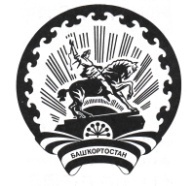 РЕСПУБЛИКА   БАШКОРТОСТАНСовет  сельского поселенияМаксим – Горьковский  сельсоветмуниципального района  Белебеевский район452014, с. ЦУП им. М, Горького, ул. Садовая, д.3         Тел. 2-08-98, факс: 2-08-98